Câu 1: Số hữu tỉ được viết dưới dạng  với A.      B. C.  D. Câu 2: Chọn cách ghi đúng: A.      B.  C.  D. Câu 3: Trong các số hữu tỉ sau, số biểu diễn số hữu tỉ  là:A.      B.  C.  D. Câu 4: Số hữu tỉ nào sau đây là số hữu tỉ âm: A. 0B.  C.  D. Câu 5: So sánh hai số hữu tỉ  :A.  B. C.  D. Câu 6: Khẳng định nào sau đây đúng?A.  B.  C. D. Câu 7: So sánh và  ta có:A.B. C. D. Đáp án khácCâu 8: Cặp tỉ số nào sau đây lập thành một tỉ lệ thức:A.  B.  C. D.  Câu 9 : Từ tỉ lệ thức  ta suy ra: A.  B. C. D. Câu 10: Số  là kết quả của phép tính nào dưới đây?A. .B. .C. .D. .	 Câu 11: Kết quả của phép tính  bằng:A.   B. C. D. Câu 12: Kết quả của phép tính  là: A. B. C. D. Câu 13: Thực hiện phép tính  ta được kết quả: A.      B. C.  D. Câu 14: Thực hiện phép tính ta được kết quả: A.      B. C. D.Câu 15: Thực hiện phép tính  ta được kết quả: A.      B. C. D. Câu 16: Giá trị của x thỏa mãn  là:A.   B. C. D. Câu 17: Giá trị của x thỏa mãn  là: A. B. C. D. Câu 18: Giá trị của x thỏa mãn   A.B. C. D. Câu 19: Giá trị của n thỏa mãn :A. B.  C. D. Câu 20: Giá trị của x thỏa mãn  tỉ lệ thức  là:A.B. C. D. Câu 21: Giá trị của x thỏa mãn là:A. B. C. D. Câu 22: Số tuổi của Minh và Hải tỉ lệ với 2; 5 và số tuổi của  Minh ít hơn Hải là 6 tuổi. Số tuổi của Minh và Hải lần lượt là:A. B. C. D.  Câu 23: Hưởng ứng phong trào quyên góp sách, ba lớp 7A, 7B, 7C đã quyên góp được tổng cộng 180 quyển. Biết số sách của 3 lớp 7A, 7B, 7C tỉ lệ với 5; 6; 4. Số sách mà 3 lớp 7A, 7B, 7C đã quyên góp được lần lượt là:A.  B. C. D. Câu 24: Có bao nhiêu số nguyên dương x thỏa mãn  là:A. 1 số B. 2 sốC. 3 số D. 4 số Câu 25: Cho  với  . Ta chứng minh được: A. B. C. D. Câu 27: Cho hai đường thẳng aa’và bb’ cắt nhau tại O, biết . Số đo góc  bằng:A. B. C. D. Câu 28: Cho đường thẳng MN và đường thẳng PQ cắt nhau tại O sao cho góc  . Khi đó:A. B.  C.  D.  Câu 29: Hai đường thẳng aa’ và bb’ cắt nhau tại O. Chúng được gọi là 2 đường thẳng vuông góc khi: A.  B.  	C. 	D. Câu 30: Đường thẳng a là đường trung trực của đoạn thẳng MN khi:A. a vuông góc với MN hoặc đi qua trung điểm của MNB. a đi qua trung điểm của MNC. a vuông góc với MN D. a vuông góc với MN và đi qua trung điểm của MNCâu 31: Cho đoạn thẳng CD dài 6cm, I là trung điểm của đoạn thẳng CD. Đường thẳng d là trung trực của CD. Khẳng định nào dưới đây sai:A. 	     B. 	C. d vuông góc với CD  tại I	        D. Câu 32: Qua một điểm M nằm ngoài đường thẳng a : A. có ít nhất 1 đường thẳng song song với a B. có duy nhất một đường thẳng song với aC. có 2 đường thẳng song với  aD. có vô số đường thẳng song song với aCâu 33: Phát biểu nào dưới đây đúng?A. Hai đường thẳng phân biệt thì song songB. Hai đường thẳng không song song là hai đường thẳng không có điểm chungC. Hai đường thẳng song song là hai đường thẳng không có điểm chungD. Hai đường thẳng vuông góc là hai đường thẳng song songCâu 34: Cho hình vẽ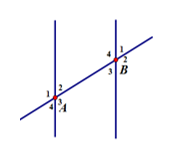 Câu 40: Xét ba đường thẳng phân biệt x, y, z. Điều kiện nào sau đây chứng tỏ x  y:A. x  z  và y//z.B. x // z và y//zC. y  z và x  zD. x và y  cắt nhau.--------------------------HẾT------------------------------TRƯỜNG THCS GIA THỤY TỔ TOÁN -LÝĐỀ 2ĐỀ KIỂM TRA GIỮA KÌ I  MÔN TOÁN 7Năm học: 2021-2022Hình thức:Trực tuyếnNgày 05/11/2021Thời gian: 90 phútCâu 26: Cho hình vẽ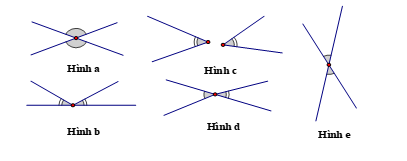 Hình vẽ nào là hình ảnh của hai góc đối đỉnh?A. Hình b và hình e                B. Hình a và hình cC. Hình a và hình d                 D. Hình a và hình eChọn khẳng định đúng: A. Gócvà  là hai góc đồng vị B. Gócvà  là hai góc trong cùng phía C. Gócvà  là hai góc  so le trong D. Gócvà  là hai góc trong đối đỉnhCâu 35: Cho hình vẽ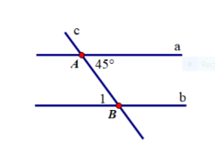 Cho , tìm số đo trong hình vẽ: A. B. C. D. Câu 36: Cho hình vẽ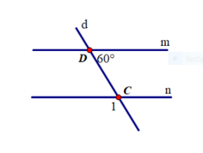 Cho  , tìm số đo trong hình vẽ: A. B. C.  D. Câu 37: Cho hình vẽ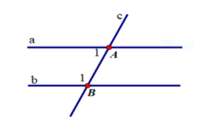   Cho  và   (hình vẽ bên). Số đo góc là: A. B. C. D. Câu 37: Cho hình vẽ  Cho  và   (hình vẽ bên). Số đo góc là: A. B. C. D. Câu 37: Cho hình vẽ  Cho  và   (hình vẽ bên). Số đo góc là: A. B. C. D. Câu 38: Cho hình vẽ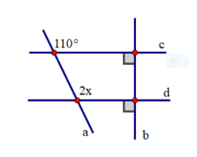 Tìm số đo x trong hình vẽ :A.  B.  C. D. Câu 38: Cho hình vẽTìm số đo x trong hình vẽ :A.  B.  C. D. Câu 39: Cho hình vẽ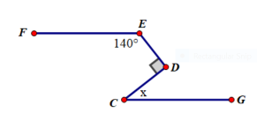 Biết , Tìm số đo x trong hình vẽ :A.  B.  C. D. Câu 39: Cho hình vẽBiết , Tìm số đo x trong hình vẽ :A.  B.  C. D. 